SUPPORT GROUPSINVERNESSALZHEIMER’S AND DEMENTIA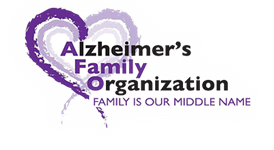 SUPPORT GROUPPeople touched by this disease or other related memory disorders come together in a non-judgmental, safe environment to discuss frustrations and share coping techniques.Cornerstone Baptist Church, 1100 W. Highland Blvd. InvernessFREE AND OPEN TO THE PUBLICApril 15th-10:30amMay 20th-10:30amJune 24th-1:30pmJuly 22nd-1:30pmAugust 26th-1:30pmSupport group leader: Debbie SelsavageFor more information call352-422-3663 orEmail:debselsavage@yahoo.com